RELATÓRIO Anual DE EXECUÇÃO Das ações Da pró-reitoria (AP)DESCRIÇÃO DO PROJETO NO ÂMBITO DA PRESTAÇÃO DE CONTASInstrução: Informar o TEMA, cujas ações da Pró-Reitoria estão vinculadas.Instrução: Informar as alterações ocorridas na equipe, temas, países, dentre outras e seu reflexo na execução das ações da Pró-Reitoria até o momento.DADOS DA EXECUÇÃO DOS BENEFÍCIOS: MISSÕES DE TRABALHO E DE RECURSOS DE MANUTENÇÃO NA REFERIDA PRESTAÇÃO DE CONTASInstrução: Informar todas as missões de trabalho e detalhes ocorridos no Projeto de Cooperação Internacional, no referido ano que corresponde a Prestação de Contas, e repetir o conjunto de informações por missão de trabalho, até que se esgotem as missões executadas no ano de referência da Prestação de Contas. Para inserir mais missões de trabalho, clicar no sinal  no final da tabela, para que um novo grupo de informações seja criado para cadastro, com as mesmas informações e formatação da anterior.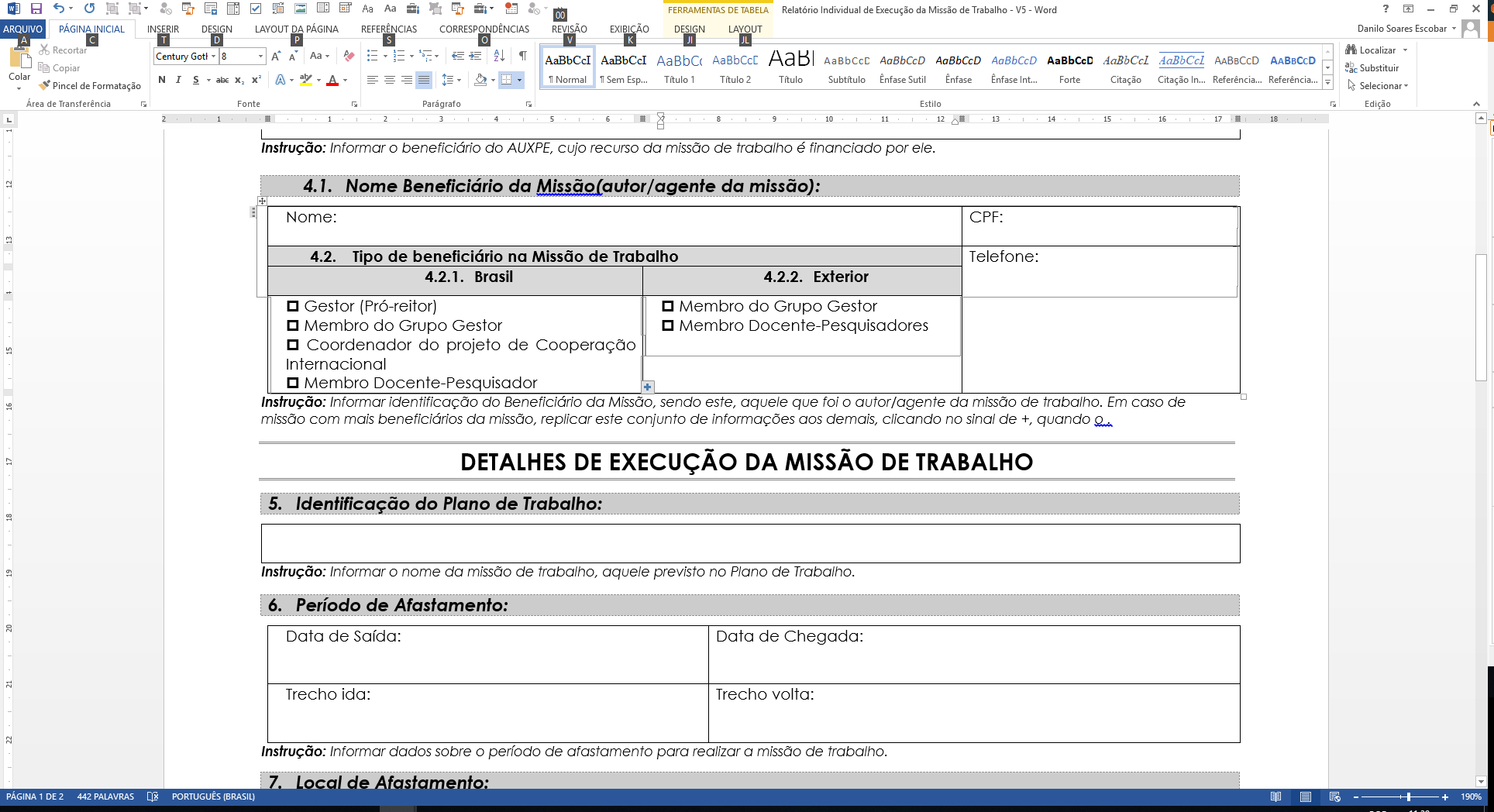 Instrução: Descrever sobre as missões de trabalho no âmbito das ações da Pró-Reitoria, observando aquelas contidas nas três categorias exclusivas, como previstas no Edital CAPES- PrInt 41/2017, itens 4.1.1.1, 4.1.1.2 e 4.1.1.3.Instrução: Os elementos de despesa, respectivos códigos detalhados nas questões A, B e C, não poderão ultrapassar o limite estabelecido no “Plano de Controle de Rubricas das Ações da Pró-Reitoria” (última versão reconhecida pela CAPES), para o orçamento do respectivo ano.Material de Consumo (33.30.30)Instrução: Agrupar neste campo todos os valores executados de “Material de Consumo” no âmbito das ações da Pró-Reitoria. Preencher este item observando a Portaria CAPES nº 8, de 2018, em especial o inciso I do art. 17 e o parágrafo único do art. 18, além das vedações previstas no art. 19. Nos casos em que a aquisição do material de consumo que esteja relacionada a equipamentos que possuam número de patrimônio e que estejam vinculadas às atividades do projeto, como exemplo: compra de “peças, assessórios para computadores e periféricos”, pertencente a um PC do laboratório onde é realizado a atividade projeto, neste caso, é importante descrever o equipamento e informar o número de patrimônio do PC. Para inserir mais linhas com novas informações de Material de Consumo, clicar no sinal  no final da linha, que uma nova linha será criada, com as mesmas informações e formatação da anterior.Serviços de Terceiros - Pessoa Jurídica (33.30.39)Instrução: Agrupar neste campo todos os valores executados de “Serviços de Terceiros por Pessoa Jurídica” no âmbito das ações da Pró-Reitoria. Preencher este item observando a Portaria CAPES nº 8, 2018, em especial o inciso II do art. 17 e o parágrafo único do art. 18, além das vedações previstas no art. 19. No caso de serviços realizados em equipamentos que possuam número de patrimônio e que estejam vinculados a atividades do projeto, como exemplo “serviço de manutenção de computadores”, “serviços de Locação de Software”, ambos os serviços estão ligados a um bem patrimonial, que no caso é o Computador, na qual, será necessário informar a sua descrição e número de patrimônio. Para tanto, é importante descrever previamente os equipamentos e respectivos números de patrimônio que serão utilizados em cada atividade. Para inserir mais linhas com novas informações de Serviço de Terceiros - Pessoa Jurídica, clicar no sinal  no final da linha, que uma nova será criada, com as mesmas informações e formatação da anterior.Serviços de Terceiros - Pessoa Física (33.30.36)Instrução: Agrupar neste campo todos os valores executados de “Serviços de Terceiros -  Pessoa Física” no âmbito do PCI. Preencher este item observando a Portaria CAPES nº 8, de 2018, em especial o inciso III do art. 17 e o parágrafo único do art. 18, além das vedações previstas no art. 19. No caso de serviços realizados em equipamentos que possuam número de patrimônio e que estejam vinculados a atividades do projeto, como exemplo “serviço de manutenção de computadores”, “serviços de conservação de equipamentos”, ambos os serviços estão ligados a um bem patrimonial, que no caso é o Computador, na qual, será necessário informar a sua descrição e número de patrimônio. Para tanto, é importante descrever previamente os equipamentos e respectivos número de patrimônio que serão utilizados. Para inserir mais linhas com novas informações de Serviço de Terceiro - Pessoa Física, clicar no sinal  no final da linha, que uma nova linha será criada, com as mesmas informações e formatação da anterior.DADOS DA EXECUÇÃO EM RESULTADOS, IMPACTOS, DIFICULDADES E OUTRAS QUESTÕESInstrução: Descrever neste item, elementos que representem os resultados e seus potenciais aplicáveis como desdobramento de tudo que foi feito até o momento, no âmbito das ações da Pró-Reitoria. Esta descrição deverá relacionar a aplicação das despesas na consecução das ações propostas no projeto aprovado no âmbito do Programa PrInt para o qual foi firmado o AUXPE objeto desta prestação de contas. 
Fundamentação legal: §1º do art. 53, Inciso II do art. 58, ambos do Decreto nº 9.283, de 7 de fevereiro de 2018. Instrução: Descrever neste item, os impactos atingidos com o que foi executado dentro do período de apuração da prestação de contas, que estejam alinhados com os impactos propostos na versão aprovada pela CAPES, das ações da Pró-Reitoria.Instrução: Citar as principais dificuldades enfrentadas durante a execução das ações da Pró-Reitoria, seja de caráter técnico-científico, financeiro, administrativo ou gerencial.<Descrever as ações estratégicas adotadas para contornar as dificuldades enfrentadas>Instrução: Descrever como a instituição, em termos de planejamento estratégico, tenha se preparado para contornar as referidas dificuldades enfrentadas, para que os resultados das ações da Pró-Reitoria não sejam comprometidos.Instrução: Se houver algum aspecto relevante no desenvolvimento das ações da Pró-Reitoria que não foi abordado nas questões anteriores.Tema vinculado às ações da Pró-Reitoria<Inserir o Tema>Relatar as alterações ocorridas no âmbito das ações da Pró-Reitoria (mínimo de 1.000 caracteres)<Relato sobre alterações ocorridas nas ações da Pró-Reitoria>Execução das Missões de Trabalho nas Ações Da Pró-ReitoriaO que representaram as missões de trabalho no âmbito das ações da Pró-Reitoria e quais impactos tiveram com sua execução? (mínimo de 1.000 caracteres)<Descrição da missão de trabalho no âmbito das ações da Pró-Reitoria>Execução dos Recursos de Manutenção nas Ações na Pró-ReitoriaDescrição do ItemQuantidadeValor Unitário (R$)Valor Unitário (R$)Valor Total (R$)Total dos Material de Consumo:Total dos Material de Consumo:Total dos Material de Consumo:Descrição do ItemQuantidadeValor Unitário (R$)Valor Total (R$)Total dos Serviços de Terceiros - Pessoa Jurídica:Total dos Serviços de Terceiros - Pessoa Jurídica:Total dos Serviços de Terceiros - Pessoa Jurídica:Descrição do ItemQuantidadeValor Unitário (R$)Valor Unitário (R$)Valor Total (R$)Total dos Serviços de Terceiros Pessoa FísicaTotal dos Serviços de Terceiros Pessoa FísicaTotal dos Serviços de Terceiros Pessoa FísicaQuais os resultados foram alcançados até o momento, com o uso dos recursos já descritos, apontando os potenciais aplicáveis no âmbito das Ações da Pró-Reitoria? (mínimo de 1.000 caracteres) <Descrever os resultados alcançados e seus pontenciais aplicáveis no âmbito das ações da Pró-Reitoria>Quais foram os impactos atingidos considerando o que já foi executado no primeiro ano, no âmbito das ações da Pró-Reitoria? (mínimo de 1.000 caracteres)<Descrever os impactos atingidos no âmbito das ações da Pró-Reitoria>Quais foram as principais dificuldades enfrentadas no primeiro ano de execução das ações da Pró-Reitoria? (mínimo de 1.000 caracteres)<Descrever as principais dificuldades enfrentadas no âmbito das ações da Pró-Reitoria>Quais foram as ações estratégicas usadas para contornar as dificuldades enfrentadas? (mínimo de 1.000 caracteres)Outros comentários? <Se houver algum comentário adicional, no âmbito das ações da Pró-Reitoria>DECLARAÇÃO (GESTOR)Na qualidade de Gestor das ações da Pró-Reitoria, DECLARO, para fins de prova junto à Coordenação de Aperfeiçoamento de Pessoal de Nível Superior, para os efeitos e sob as penas da Lei, que as informações prestadas neste relatório representam a real situação que se encontra o projeto em questão, por meio do presente Relatório Parcial de Execução das Ações da Pró-Reitoria, tendo em vista o cumprimento das ações, atividades necessárias para o atingimento de metas, objetivos e aplicação de recurso dentro do que foi acordado no universo do Programa Institucional de Internacionalização, em especial aos itens do Edital CAPES PrInt 41/2017: 5.1.1.6, 5.1.2.8, 5.1.2.7, 15, 16, dentre outros dispositivos legais correlatos ao Programa, aqui elencados na forma desta prestação de contas do primeiro ano de execução do Projeto Institucional de Internacionalização. Instruções finais: Anexar os documentos comprobatórios de acordo com as orientações da Coletânea de Entendimentos Programa Institucional de Internacionalização do CAPES-PrInt e outras instruções, se for o caso. Ao anexar documentos, identificar as comprovações de maneira que seja de fácil identificação ao ser analisada junto ao relatório em questão. A título de comprovação, importante anexar também, o documento institucional que formaliza o Conselho Superior ou outro órgão correlato, como também, os seus membros, além do parecer deste conselho sobre a referida prestação de contas de recursos vinculados às “Ações da Pró-Reitoria” em questão, que por sua vez, estará vinculada ao Projeto Institucional de Internacionalização da IES/IP.Local, Data: _______/_______/__________	Assinatura do Gestor no Projeto Institucional de Internacionalização(Nome e CPF)